Carta al director de la revistaEstimado Francisco Ruiz Juan,Se ha realizado la subida del artículo titulado “Revisión narrativa y desarrollo de un programa de intervención para la prevención del Alzheimer en Personas Mayores a través de la práctica del Surf”, el cual ha sido modificado y ampliado tras haber sido seleccionado para publicar en la revista de Retos en el congreso organizado por FEADEZ en Chiclana de la Frontera y la Universidad de Cádiz.Este manuscrito contiene material que es original y no ha sido publicado previamente en formato texto o en Internet, ni está siendo evaluado en ninguna otra revista, hasta que se toma una decisión en cuanto a su aceptación por la Junta de Revisión Editorial de Retos.No ha existido financiación alguna para este artículo, todos los autores han dado su aprobación a esta versión del artículo, compartiendo la coautoría y respetando todos los principios éticos.Las razones por la cual este artículo debería ser aceptado en Retos son que su calidad ya fue previamente evaluada en el congreso de FEADEF, y que la información desarrollada en el manuscrito aporta conocimiento sobre el tratamiento de la Enfermedad del Alzheimer, diseñando un programa de intervención con ejercicios multitareas y en el medio acuático como es el Surf. Este hecho puede resultar muy interesante, debido al auge de este deporte, sobre todo en las costas españolas.Quedando a su entera disposición, le envío un cordial saludo.En Cádiz, a 15 de Enero del 2016.Jesús Gustavo Ponce González, (en nombre de todos los co-autores).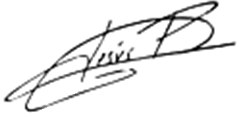 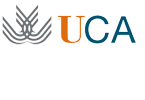 Jesús Gustavo Ponce González, PhDProfesor Ayudante Doctor 
Departamento de Didáctica de la Educación Física, Plástica y Musical 
Facultad de Ciencias de la EducaciónUniversidad de CádizCampus de Puerto Real Avda. República Saharaui s/n 
11519, Puerto Real